MAT_6r_9_31. 3. 2020_Enačbe_ Prvi del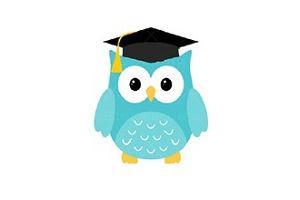 Navodilo za delo:V delovnem zvezku (59-60) preberi poglavje Enačbe. Še posebej bodi pozoren na rešene primere. Beri z razumevanjem! Tudi ta snov ti ne bi smela predstavljati večjih težav, saj ste se z njo srečali že na razredni stopnji.V zvezek napiši naslov Enačbe in neenačbe.Prepiši vse, kar je na strani 59 pod Nauči se(uporabi različne barve)!V delovnem zvezku (61-62) reši naloge: 10.- 13. V primeru težav z razumevanjem je tukaj povezava do e-učbenika, kjer je vse lepo razloženo: https://eucbeniki.sio.si/matematika6/457/index.htmlV kolikor boste imeli kakšno vprašanje, mi seveda lahko pišete na moj elektronski naslov: marija.borsic@os-dobrna.siUspešno delo in ostanite zdravi.Marija Boršič